Månedsinfo for oktober 2021 avd. KarlsvognaNå har høsten meldt sin ankomst og vi har stort sett vært heldige med været og vært mye ute både før og etter lunsj.På avdelingen har vi fokusert ekstra på å tilrettelegge for rolige aktiviteter og organisert lek på morgenen, før gruppene går på turer eller har opplegg på tvers. Vi har hatt ulike bordaktiviteter som puslespill/brettspill, pluss-pluss og plastelina. Vi har også tilført flere leker i familiekroken så rolleleken der blomstrer. Inne på «lillerommet» er det stadig lego og bil-lek som dominerer, men rommet brukes også til å dele inn barnegruppa for ulike lek eller spising i mindre grupper. Vi erfarer fortsatt at hyppig inndeling av barna i grupper både ute og inne bidrar til mer harmoni og gjør at barna klarer å holde mer fokus i leken enn når de er mange sammen hele dagen. Barna utvider også repertoaret av lekekamerater når de blir delt inn i grupper med andre enn dem de alltid velger å leke med selv, og vi ser at det dannes nye sosiale forbindelser når vi gjør det. Dette er med å bidra til økt sosial kompetanse hos barna. Ved fruktsamlingene hver formiddag har barna ofte vært samlet hele avdelingen, noe som går veldig bra. Barna har lært at de skal vente på tur og rekke opp hånden når de skal snakke i plenum, de lytter til beskjeder og absolutt alle sammen har bidratt verbalt i samlingsstunder. Vi snakker om dagens vær og hva vi skal ha på oss, hva dagen skal inneholde og hvem som skal på tur hvor, og vi synger gjerne en sang eller to. Etter lunsj har vi hver dag hviletid for de barna som er igjen på avdelingen. Da ligger vi på tepper på gulvet og lytter til rolig musikk eller lydbok i tifemten minutter før vi begynner å kle på og gå ut. Dette er en hyggeligstund som barna ser ut til å like og som de har utbytte av for å få mer overskudd.Innenfor matematikktemaet har vi valgt å se ekstra på matematikk som til enhver tid er rundt oss eller oppstår i barnehagen. Vi har for eksempel funnet ut at det ikke er lurt å bytte ut tallet 4 med tallet 3, etter at en stol mistet et ben. Da stolen kun hadde tre ben ble det umulig å bruke den. Vi har også funnet ut at riktig oppmåling av ingredienser i en eplekake gjør at den smaker godt. Enkel hverdagsmatematikk. Hver mandag ser vi på en episode av «tellekorpset» og hver fredag ser vi en episode av «kosinus» når hele barnegruppa er samlet, enten rett før lunsj eller tre-mat. Begge er gode pedagogiske programmer med tilnærming til matematikk på barnas premisser og er en stor slager i barnegruppa. Dere finner dem på NRK super. Vi tar for oss et og ett tall gradvis slik at den ene uka var det tallet 1 som gjaldt i begge programmene, den neste uka tallet 2, osv. Slik får barna en gradvis forståelse av tallinholdet og hvor mye hvert tall betyr. Årets «Bli` me» - sang og dans blitt lansert og vi er i gang med å lære oss denne og øver litt et par ganger i uka. Denne finnes også på NRK super. Dette er noe barna liker godt (og de er gjennomsnittlig bedre enn oss voksne til å lære seg koreografi.)  GruppeneSolsikkene har stort sett gått til sitt faste tilholdssted, stamplassen. Før tur har de spist frukt sammen på kjøkkenet på tvers av avdelingene, og hatt en liten samling for å fortelle hvordan dagens turopplegg er. Barna trekker selv dagens turvenn, altså hvem de skal holde i hånden langs veien. På stamplassen har det vært ulik lek i skogen og i forhold til temaet matematikk har barna fått ulike oppgaver, som blant annet å lage geometriske former ved å holde hverandres hender, eller å finne ulike typer former i skogen.  Nå er det lov med bål igjen så det har blitt marshmallow-grilling med høytlesning rundt bålet. Løvetennene har gått tur til eplehagen i blåveisstien der de blant annet har klatret i trær og ristet ned epler de har smakt på. De har løst ulike matematiske oppgaver ved at en voksen har risset inn en geometrisk figur eller et antall av noe med en pinne i sanden. De har også lekt «brobro brille» og «løp mine hester, stopp». De har gått til stamplassen der de har fått ulike oppgaver som å samle inn et antall nøtter eller sortere kongler etter størrelse eller se hvor langt man kan kaste dem. Hauk og due og haien kommer er populære leker på jordet nedenfor skogkanten. Løvetennene har også gått langs veiene i nærområdet og sett etter ulike former på skilt og de har også brukt grillhytta i barnehagen der de har spist lunsj og grillet marshmallows. Vi har jobbet med grunnleggende trafikksikkerhet som å se seg om begge veier før man krysser veien, og at man ikke krysser veien skrått men går i en rett rekke. Løvetennene har blitt veldig flinke til å lytte til beskjeder og til å gå fint langs veien. Når vi går i skogen får de lov til å slippe hverandre og løpe til et oppgitt sted, og får da beskjeder som «neste stoppested er ved et tre med en blå strek på», og da stopper de der og venter på ny informasjon. De gjorde seg fortjent til en is-pause på gressplenene ved Bunnpris forleden tur. Kakao har nå blitt et fast innslag etter lunsj på de fleste turer, det hører til den kalde årstiden.På onsdager har løvetennene hatt grupper på tvers og da bytter vi på å være på Karlsvogna og Nordstjerna. Vi har et opplegg som heter «hjerteprogrammet» og der vi har tatt for oss små historier om ulike følelser og reflekterer med barna omkring disse. Vi har også bakt eplekake sammen og stikkord her er samarbeid, mengde, mål og vekt. Blåveisene har gått turer til eplehagen der de har fått tak i noen epler å smake på. De har også gått til fotballbanen og spilt litt ball og lekt sisten og gjemsel, og blåveisene har også lagt inn en kakaopause på turene. På onsdager har blåveisene hatt grupper på tvers med Nordstjerna. Her blir det blant annet lagt vekt på å øke barnas samspill og sosiale kompetanse i form av bli kjent- leker. De har også høytlesing og har bygget klinkekulebane og bakt eplekake sammen. Blåveisene liker også å pusle og tegne og perle. Vi ser at blåveisene er en trygg gjeng som har funnet seg godt til rette både inne på egen avdeling og ute og i gruppen på tvers av avdelingene.  Sosial kompetanse er sentralt for alle gruppene. Vi forsøker å øke følelsen av samhørighet blant barna, og de utvider også kontaktnettet sitt og utvikler nye vennskap på tvers av avdelingene når vi leker sammen i gruppe.  Praktisk info: Digitalt foreldremøte for Karlsvogna blir onsdag 20.10 kl. 19.30 og varer i ca. en time. Besøksdag for skolestarterne blir onsdag 13.10Onsdag 27.10 er det foreldredugnad. Cathrine sender ut mer info.Høstutstilling blir torsdag 18. november, nærmere info sendes ut. 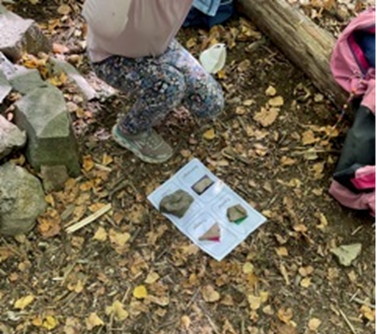 